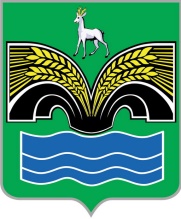 АДМИНИСТРАЦИЯСЕЛЬСКОГО ПОСЕЛЕНИЯ КРАСНЫЙ  ЯРМУНИЦИПАЛЬНОГО РАЙОНА КРАСНОЯРСКИЙСАМАРСКОЙ ОБЛАСТИ                        ПРОЕКТ                                   ПОСТАНОВЛЕНИЕ« » октября 2023 год № Об утверждении карты (паспорта) комплаенс-рисков сельского поселения Красный Яр муниципального района Красноярский Самарской области и «дорожной карты» по их снижениюна 2024 годВ целях реализации Указа Президента Российской Федерации от 21.12.2017 № 618 «Об основных направлениях государственной политики по развитию конкуренции», во исполнение Постановления администрации сельского поселения Красный Яр от 21.02.2020 года № 72 «О системе внутреннего обеспечения соответствия требованиям антимонопольного законодательства в администрации сельского поселения Красный Яр  муниципального района Красноярский Самарской области» Администрация сельского поселения Красный Яр ПОСТАНОВЛЯЕТ:1. Утвердить карту (паспорт) комплаенс-рисков администрации сельского поселения Красный Яр муниципального района Красноярский Самарской области на 2024 год (приложение № 1).2. Должностным лицам администрации сельского поселения Красный Яр муниципального района Красноярский Самарской области обеспечить в своей деятельности в рамках возложенных полномочий принятие исчерпывающих мер в целях недопущения нарушений антимонопольного законодательства.3. Довести настоящее постановление до сведения заинтересованных должностных лиц.4. Опубликовать настоящее постановление в газете «Планета Красный Яр» и разместить на официальном сайте администрации сельского поселения Красный Яр в сети Интернет http://www.kryarposelenie.ru.5. Контроль за исполнением настоящего постановления оставляю за собой.6. Настоящее постановление вступает в силу со дня его официального опубликования.Исполняющий обязанности Главы сельского поселения Красный Яр Муниципальногорайона КрасноярскийСамарской  области                                                                       В.В. СеребряковС Постановлением ознакомлены:______________________/______________________/ «__»_________2023 г.______________________/______________________/ «__»_________2023 г.______________________/______________________/ «__»_________2023 г.______________________/______________________/ «__»_________2023 г.______________________/______________________/ «__»_________2023 г.______________________/______________________/ «__»_________2023 г.______________________/______________________/ «__»_________2023 г.______________________/______________________/ «__»_________2023 г.______________________/______________________/ «__»_________2023 г.______________________/______________________/ «__»_________2023 г.______________________/______________________/ «__»_________2023г.______________________/______________________/ «__»_________2023 г.______________________/______________________/ «__»_________2023 г.______________________/______________________/ «__»_________2023 г.______________________/______________________/ «__»_________2023 г.______________________/______________________/ «__»_________2023 г..Приложение № 1к Постановлению администрации сельского поселения Красный Ярот « __ » октября  2023 г. № Карта (паспорт) комплаенс-рисков администрации сельского поселения Красный Яр  муниципального района Красноярский Самарской областина 2024 год.Уровень рискаВид риска (описание)Причины и условия возникновения (описание)Общие меры по минимизации и устранению рисковНаличие (отсутствие) остаточных рисковВероятность повторного возникновения рисковВысокийНе предусмотренное законодательством о контрактной системе ограничение доступа к участию в закупках товаров, работ, услуг для муниципальных нужд, проводимых конкурентными способамиОшибочное применение специалистами администрации муниципального района Красноярский Самарской области (далее – специалисты) норм антимонопольного и бюджетного законодательства; отсутствие достаточной квалификации у специалистов;высокая нагрузка на специалистовПериодическое обучение специалистов, осуществляющих закупки товаров, работ, услуг для обеспечения муниципальных нужд;проведение круглых столов по изменениям законодательстваОстаточные риски маловероятныПовторное возникновение рисков маловероятноВысокийУстановление не предусмотренных законом о контрактной системе требований к товарам, работам, услугамОшибочное применение специалистами норм антимонопольного и бюджетного законодательства; отсутствие достаточной квалификации у специалистов;высокая нагрузка на специалистовПериодическое обучение специалистов, осуществляющих закупки товаров, работ, услуг для обеспечения муниципальных нужд;проведение круглых столов по изменениям законодательстваОстаточные риски маловероятныПовторное возникновение рисков маловероятноВысокийВключение в состав лотов товаров, работ, услуг, функционально не связанных между собой и предметом закупкиОшибочное применение специалистами норм антимонопольного и бюджетного законодательства; отсутствие достаточной квалификации у специалистов;высокая нагрузка на специалистовПериодическое обучение специалистов, осуществляющих закупки товаров, работ, услуг для обеспечения муниципальных нужд;проведение круглых столов по изменениям законодательстваОстаточные риски маловероятныПовторное возникновение рисков маловероятноВысокийНарушение при осуществлении закупок товаров, работ, услуг для муниципальных нужд путем выбора способа определения поставщика, повлекшее за собой нарушение антимонопольного законодательстваИспользование способа определения поставщика, повлекшее за собой необоснованное сокращение числа участников закупки;отсутствие достаточной квалификации у специалистов;высокая нагрузка на специалистовПериодическое обучение специалистов, осуществляющих закупки товаров, работ, услуг для обеспечения муниципальных нужд;проведение круглых столов по изменениям законодательстваОстаточные риски маловероятныПовторное возникновение рисков маловероятноВысокийСоздание участнику (участникам) закупки преимущественных условий участия в закупках, а также предоставление ему (им) доступа к информации в приоритетном порядкеНедостаточная проработка  документации о закупке;стремление привлечь к участию в закупках надежного поставщика;отсутствие достаточной квалификации у специалистовПовышение качества проработки документации о закупке;усиление внутреннего контроля за соблюдением специалистами антимонопольного законодательства, а также законодательства о контрактной системе в сфере закупок товаров, работ, услуг для обеспечения муниципальных нужд;исключение случаев взаимодействия организатора закупки с хозяйствующими субъектами по вопросам предоставления им информации о проведении закупки в приоритетном порядкеОстаточные риски маловероятныПовторное возникновение рисков маловероятноВысокийНарушение порядка определения и обоснования начальной (максимальной) цены контрактаОшибочное применение специалистами норм антимонопольного и бюджетного законодательства; отсутствие достаточной квалификации у специалистов;высокая нагрузка на специалистов.Периодическое обучение специалистов, осуществляющих закупки товаров, работ, услуг для обеспечения муниципальных нужд;проведение круглых столов по изменениям законодательстваОстаточные риски маловероятныПовторное возникновение рисков маловероятноВысокийНарушение процедуры проведения аукционов (торгов) на право заключения договора аренды (безвозмездного  пользования) муниципального имущества (за исключением земельных участков)Несвоевременное опубликование извещения о проведении торгов;неполные сведения в извещении о проведении торгов (отсутствие технических условий, неверно указаны реквизиты для задатка);ошибочное применение специалистами норм антимонопольного и бюджетного законодательства; отсутствие достаточной квалификации у специалистов;высокая нагрузка на специалистовПериодическое обучение специалистов, осуществляющих закупки товаров, работ, услуг для обеспечения муниципальных нужд;контроль и согласование документов руководителем юридического отделаОстаточные риски маловероятныПовторное возникновение рисков маловероятноВысокийНарушение антимонопольного законодательства при оказании муниципальных услуг Низкая квалификация  сотрудников администрации, Повышение квалификации у специалистовОстаточные риски маловероятныПовторное возникновение рисков маловероятноСущественныйЗаключение соглашения, которое может привести к ограничению, устранению или недопущению конкуренцииНедооценка специалистами администрации отрицательного воздействия положений соглашения на состояние конкуренции;недостаточность знаний антимонопольного законодательства у специалистов администрации;недостаточный уровень внутреннего контроля за соблюдением антимонопольного законодательстваПовышение квалификации у специалистов в части знаний антимонопольного законодательства;усиление внутреннего контроля за соблюдением специалистами администрации антимонопольного законодательстваОстаточные риски маловероятныПовторное возникновение рисков маловероятноСущественныйРазработка проектов нормативных правовых актов, соглашений и осуществление действий (бездействия), которые могут привести к недопущению, ограничению, устранению конкуренцииНедостаточная координация процесса разработки проекта нормативного правового акта ответственным структурным подразделением;ненадлежащий уровень правовой экспертизы и анализа проектов нормативных правовых актов на предмет соответствия нормам антимонопольного законодательстваПовышение уровня квалификации должностных лиц, ответственных за разработку проектов правовых актов;мониторинг и анализ практики применения антимонопольного законодательства;анализ проектов правовых актов на наличие риска нарушения антимонопольного законодательстваОстаточные риски маловероятныПовторное возникновение рисков маловероятноСущественныйНарушение предоставления преференций антимонопольного законодательства при предоставлении места размещения нестационарного торгового объектаНесоблюдение порядка размещения нестационарного торгового объекта;предоставление преференций, не основанных на нормах законодательстваПериодическое обучение специалистов, осуществляющих закупки товаров, работ, услуг для обеспечения муниципальных нужд;контроль и согласование документов руководителем юридического отделаОстаточные риски маловероятныПовторное возникновение рисков маловероятноСущественныйРазработка и принятие нормативных правовых актов, положения которых могут привести к ограничению, устранению или недопущению конкуренции, в том числе посредством установления в порядках предоставления субсидий критериев отбора их получателей, которые могут привести к ограничению или устранению конкуренцииНедооценка специалистами администрации отрицательного воздействия положений проектов нормативных правовых актов на состояние конкуренции;ошибочное применение специалистами администрации норм антимонопольного законодательства;недостаточность знаний антимонопольного законодательства у специалистов администрации;недостаточный уровень внутреннего контроля за соблюдением специалистами администрации требований антимонопольного законодательстваБолее детальное изучение специалистами администрации положений антимонопольного законодательства;усиление внутреннего контроля за проведением разработчиками проектов нормативных правовых актов оценки соответствия их положений требованиям антимонопольного законодательства;размещение специалистами администрации разработанных им проектов нормативных правовых актов на официальном сайте администрации в информационно-телекоммуникационной сети «Интернет» в целях обеспечения оценки их влияния на развитие конкуренции гражданами и организациями;повышение квалификации у специалистов администрации в части знаний антимонопольного законодательстваОстаточные риски маловероятныПовторное возникновение рисков маловероятноСущественныйПредоставление обратившимся гражданам или юридическим лицам информации в приоритетном порядкеНедостаточный уровень внутреннего контроляУсиление внутреннего контроля;повышение уровня квалификации у специалистов администрацииОстаточные риски маловероятныПовторное возникновение рисков маловероятноСущественныйБездействие в виде непринятия мер по возврату неправомерно переданного имуществаНеоднозначность толкования (юридические коллизии) формулировок законодательства и муниципальных правовых актов;несоблюдение требований законодательства сотрудниками администрацииПроведениепрофилактическихмероприятий с сотрудниками администрации, в том числе в рамках противодействия коррупции;проведениепрофилактическойразъяснительной работы с сотрудниками;анализ судебнойпрактики и практики поадминистративномупроизводству приразрешении споров поаналогичным ситуациямОстаточные риски маловероятныПовторное возникновение рисков маловероятноВысокийБездействие в виде непроведения открытого конкурса по отбору управляющей организации для управления многоквартирным домомОтсутствие достаточной квалификации у специалистов Администрации;недостаточный уровень внутреннего контроляПовышение уровня квалификации специалистов Администрации;усиление внутреннегоконтроля за соблюдениемсотрудниками Администрации должностных обязанностей и требований антимонопольного законодательстваОстаточные риски маловероятныПовторное возникновение рисков маловероятноВысокийНаделение хозяйствующего субъекта функциями органа местного самоуправления/ специализированной службы в сфере организации похоронного делаОтсутствие достаточной квалификации у специалистов Администрации;недостаточный уровень внутреннего контроляПовышение уровня квалификации специалистов Администрации;сбор сведений о наличии выявленных антимонопольным органом нарушений антимонопольного законодательства  предостережений, предупреждений, штрафов, жалоб, возбужденных дел)Остаточные риски маловероятныПовторное возникновение рисков вероятноВысокийПринятие акта, предусматривающего предоставление бюджетных средств на удовлетворение муниципальных нужд без соблюдения норм законодательства о контрактной системеОтсутствие достаточной квалификации у специалистов Администрации;недостаточный уровень внутреннего контроляПовышение уровня квалификации специалистов Администрации;сбор сведений о наличии выявленных антимонопольным органом нарушений антимонопольного законодательства  предостережений, предупреждений, штрафов, жалоб, возбужденных дел)Остаточные риски маловероятныПовторное возникновение рисков вероятно